Skill(s) to focus on in Activity/Drill: Name of Drill – Strike, Control, PassDrill that covers striking & first touch control, and hand passing Require players to work in pairs, and “read” what the other player is doing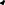 Description of Skill Activity1 Ball, 4 players per drill, 2 cones in a straight line, approx. 20m apart2 players at each end.  Players do not switch ends !Player A starts with the ball, hand passes to B who is moving toward C&DPlayer B Strikes a low ball towards D.  D controls the ball with the hurl (1 touch is possible), Player D hand passes to Player C should be running towards A&BPlayer B controls the ball, handpasses to player A who is moving toward C&DA strikes towards C, who controls and passes to D (who should be moving towards A&B)Player do not switch ends, after striking retreat behind the coneThings to note and make players aware of:Players alternate who controls and who strikesThe “striker” must read how well their partner is controlling the ballThe “striker” must be moving when they receive and strike to ball – no static passingAll players use both sides to strike the ball.Variations and Progressions of Drill:One touch control and handpass – no need to catch the ballVary the strike – low, bouncer, head high to test the control